《死亡之地》系列三部曲（Deadlands Series）系列简介： 《死亡之地》是史上最受欢迎的角色扮演游戏之一，其游戏书籍销量超过一百万本。最新推出的《死亡之地》系列书籍正是改编自热门的《诡野西部》RPG系列游戏《死亡之地》!该系列包含三个部分：《死亡之地：幽灵行者》，《死亡之地：雷月升起》，以及《死亡之地：恐怖空地》。该系列小说改编自一个非常成功的角色扮演游戏《死亡之地》，背景设在诡野的西部世界。中文书名：《死亡之地：幽灵行者》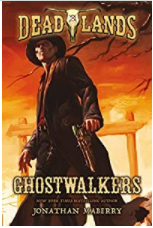 英文书名：Deadlands: Ghostwalkers（Deadlands Series #1）作    者：Jonathan Maberry出 版 社：Tor Books代理公司：ANA/ Conor Cheng出版时间：2015年9月代理地区：中国大陆、台湾地区页    数：480页审读资料：电子稿类    型：惊悚悬疑内容简介：这本书是《死亡之地》游戏改编系列图书的第一部，情节十分刺激，作者是《纽约时报》畅销书作家乔纳森·马贝瑞（Jonathan Maberry），《死亡之地》是一款大获成功的角色扮演游戏，背景设在诡野的西部。欢迎来到死亡之地。在这里，目光坚毅的枪手与疯狂的科学家和黑暗的非自然力量交手。在这里，1868年的大地震之后，加利福尼亚变成了一个海蚀洞穴的迷宫......而一种叫做“鬼岩”的神秘物质催生了异国蒸汽朋克的发明，也带来了大量流血事件和子弹横飞的枪战。在《幽灵行者》中，一个被过去的腥风血雨所困扰的雇佣枪手来到了举步维艰的天堂瀑布镇，在那里，一群被围困的人和一个邪恶的天才炼金术士爆发了一场致命冲突，他不幸被卷入其中，而那位炼金术士正在制造新的大规模杀伤性武器......以及一支活死人军队！作者简介：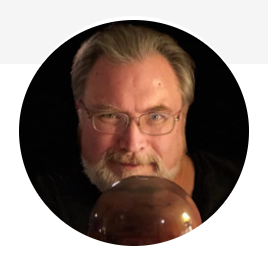 乔纳森·马贝瑞（Jonathan Maberry）是《纽约时报》最畅销的悬疑小说家，曾五次获得布莱姆·斯托克奖，他同时也是一名漫画家。Netflix正在将他的吸血鬼启示录系列图书《吸血鬼战争》（V-WARS）制作成原创剧集，由《迷失》（Lost）以及《吸血鬼日记》（The　Vampire　Diaries）的主演伊恩·萨默海尔德（Ian Somerhalder）主演，将于2019年初首播。他的其他作品包括惊悚小说系列《乔·莱杰》（Joe Ledger），《瞥见》（Glimpse）、《腐烂与废墟》（The　Rot & Ruin）系列、《夜之死》（The Dead of Night）系列、《狼人》（The Wolfman）、《X档案起源：魔鬼代言人》（X-Files Origins: Devil’s Advocate）等。他的青少年太空旅行小说《火星一号》（Mars One）正在进行电影开发；他的小说《瞥见》以及与《吸血鬼战争》同个宇宙的吸血鬼启示录系列正在进行电视开发，他的畅销书《乔·莱杰》惊悚系列也是如此。他还编辑了许多文集，包括《X档案》（X-Files）、《外星人：猎虫》（Aliens: Bug Hunt），还与僵尸类型电影的创始人乔治·A·罗梅罗（George A. Romero）共同编辑了《活死人之夜》（Nights of the Living Dead）。他的漫画作品包括《美国队长》（Captain　America）、获得布拉姆·斯托克奖的《坏血》（Bad Blood）、《黑豹》（Black　Panther）、《惩罚者》（Punisher）、《漫威僵尸归来》（Marvel Zombies Return）等。他的《腐烂与废墟》小说被列入十佳青少年恐怖小说。他的第一部小说《鬼路抑郁》（Ghost Road Blues）被评为新千年25部最佳恐怖小说之一。棋盘游戏版的《吸血鬼战争：血液与背叛的游戏》（V-Wars: A Game of Blood and Betrayal）就是基于他的小说和漫画。他是历史频道《僵尸：活着的历史，真实的怪物》（Zombies: A Living History and True Monsters）的特约专家。他还是很受欢迎、有点怪异的《三个胡子男》（Three Guys With Beards）播客的其中一员。他是恐怖作家协会（the Horror Writers Association）的董事会成员，也是国际媒体联播作家协会（International Association of Media Tie-in Writers）的主席。乔纳森与他的妻子萨拉·乔（Sara Jo）住在加州德尔马。　　　　　　　　　　　　　　　　　　　　　　　　　　　　　　　来自www.jonathanmaberry.com．***************中文书名：《死亡之地：雷月升起》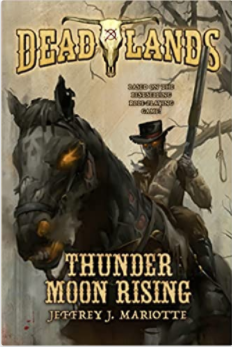 英文书名：Deadlands: Thunder Moon Rising （Deadlands Series #2）作    者：Jeffrey Mariotte出 版 社：Tor Trade 代理公司：ANA/ Conor Cheng出版时间：2016年9月代理地区：中国大陆、台湾地区页    数：398页审读资料：电子稿类    型：惊悚悬疑内容简介：杰夫·马里奥特（Jeff Mariotte）最新推出的《死亡之地：雷月升起》改编自热门的《诡野西部》RPG系列游戏《死亡之地》。恐惧在死亡之地蔓延，一连串的残酷杀戮和残害牲畜事件困扰着亚利桑那州的一个西部边陲小镇，它坐落在崎岖的雷霆山脉的禁忌阴影中。一队骡子被屠杀，房屋和牧场被袭击，多名男性女性被兽性杀手跟踪、屠杀，凶手似乎非人非兽，与此同时，一个冷酷无情的地主想买下周围所有的土地，可能会带来小镇的末日。塔克·布灵洛（Tucker Bringloe）曾是联邦军队的一名军官，现在是个没用的酒鬼，整日在街角的酒馆里乞讨免费酒水。当他被拉进搜寻无名杀手的队伍时，塔克必须重新找回曾经的自己，如果他想阻止流血事件……当雷月升起时，他要阻止神秘力量将地球变为人间地狱。作者简介：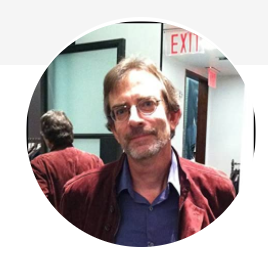 杰弗里·马里奥特（Jeff Mariotte）写就了五十多部小说，也曾获诸多奖项。他的作品包括惊悚小说《空房间》（Empty Rooms）和《魔鬼的诱饵》（The Devil’s Bait），超自然惊悚小说《狼的季节》（Season of the Wolf）、《失踪的白姑娘》（Missing White Girl）、《河水泛红》（River Runs Red）和《冰冷的黑心》（Cold Black Hearts），恐怖史诗《板块》（The Slab），《黑暗复仇》（The Dark Vengeance）青少年恐怖小说四部曲等。他与妻子玛希拉·洛克威尔（Marsheila Rockwell）是写作搭档，两人写作了科幻/恐怖/惊悚小说《７个疯子》（7 SYKOS），并出版了许多短篇作品。他还写漫画书，包括长寿恐怖/西部漫画系列《亡命之徒》（Desperadoes）和原创图像小说《僵尸警察》（Zombie Cop）和《黑暗中消逝》（Fade to Black）。他几乎在图书的各个行业都工作过，目前是《远见漫画》（Visionary Comics）的主编。***************中文书名：《死亡之地：恐怖空地》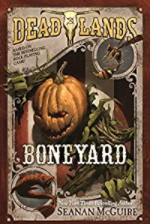 英文书名：Deadlands: Boneyard （Deadlands Series #3）作    者：Seanan McGuire出 版 社：‎ ‎ Tor Trade代理公司：ANA/ Conor Cheng 出版时间：2017年10月代理地区：中国大陆、台湾地区页    数：336页审读资料：电子稿类    型：惊悚悬疑内容简介：该新近出版的图书改编自热门的《诡野西部》RPG系列游戏《死亡之地》！来看看布莱克斯通家族马戏团和巡回演出的奇闻异事吧! 这里有成人前臂那么大的黄蜂，惊叹吧。要谨防南瓜头的玉米跟踪你，以免它在你身上生根发芽！安妮·珀尔（Annie Pearl）是怪兽的守护者，是怪物的女主人。她收藏了很多独特的生物，是马戏团的明星景点之一，每到一个边疆小镇都会吸引大批人群。但安妮也是一个逃避过去的女人......她有一个哑巴女儿艾德琳（Adeline），她会不惜一切代价来保护女儿。马戏团希望在冬天来临之前存满过冬物品，因此将马车开到了俄勒冈州荒野深处的一个偏远社区——荒林空地，周围是一片不祥的黑森林。有消息说，巡回演出可以在荒林空地获得丰厚的利润，但也有传言说，每四场演出中就有一场在该镇发生了难以解释的失踪事件。荒林空地有它的秘密，安妮也有。她可能要用尽一切办法来拯救她的女儿和马戏团。茜南·麦奎尔（Seanan McGuire）心思曲折，诡异灵动，为我们带来了一个《诡野西部》的扣人心弦的故事，故事发生在《死亡之地》的闹鬼边境，该游戏由品尼高娱乐集团（Pinnacle Entertainment Group）出品，曾获得多个奖项。作者简介：茜南·麦奎尔（Seanan McGuire）是土生土长的加利福尼亚人，因此对有毒的野生动物非常淡定，而且十分恐惧天气变化。她曾用本名写就城市幻想小说，用假名米拉·格兰特（Mira Grant）写就科幻惊悚小说。不写作的时候，她喜欢看许多恐怖电影，在沼泽地徘徊，录制原创音乐专辑，还有骚扰她的猫。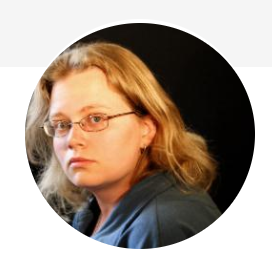 茜南曾写就《十月戴》（The October Daye）、《加密》（InCryptid）以及《索引》（Indexing）系列城市幻想小说；《新闻牲吃》（The Newsflesh）三部曲；《寄生学》（The Parasitology）二部曲；以及《天鹅绒大战》（Velveteen vs.）超级英雄短篇小说。她的猫，莉莉、爱丽丝和托马斯，甚至在我们说话的时候也在策划统治世界，但很容易就被棍子上的羽毛分散了注意力，所以人类可能是安全的。暂时安全。茜南最喜欢的东西包括X战警、民间传说，还有黑死病。不，说真的。她用第三人称写所有的传记，因为这样比较容易。谢谢您的阅读！请将回馈信息发至：程衍泽 (Conor)安德鲁﹒纳伯格联合国际有限公司北京代表处北京市海淀区中关村大街甲59号中国人民大学文化大厦1705室, 邮编：100872电 话：010-82504406手 机：13072260205（微信同号）传真：010-82504200Email: Conor@nurnberg.com.cn网址：www.nurnberg.com.cn微博：http://weibo.com/nurnberg豆瓣小站：http://site.douban.com/110577/微信订阅号：ANABJ2002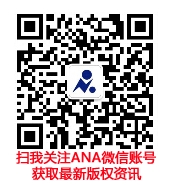 